Родительское собрание на тему: «Эмоции в жизни ребенка.» Задачи собрания.1.Совместно с родителями обсудить проблему значения в жизни человека развития эмоциональной сферы2.Определить причины преобладания негативных или позитивных эмоций у учащихся. План организации собрания.Уважаемые мамы и папы! У нас сегодня родительское собрание, которое мы проводим в форме семейного совета. Семейный совет собирается тогда, когда не терпит отлагательства и требует всестороннего анализа. Прежде чем мы перейдем к совету по проблеме, обозначенной в приглашениях к разговору, послушайте, пожалуйста, магнитофонную запись. (Идет магнитофонная запись ответов детей на вопрос, какой я?  Например, я – добрый, красивый, умный и т.д.) после прослушивания записи родители должны ответить на вопрос о мотивах выбора ребенком прилагательных, обозначающих положительные и отрицательные качества? Происходит обмен мнениями.Сегодняшний наш разговор о человеческих эмоциях. Мне хотелось обратить внимание на те эмоции, которые стимулируют развитие неврозов, разрушают здоровье ребенка. Это эмоции разрушения – гнев, злоба, агрессия и эмоции страдания – боль, страх, обида. Наблюдая за детьми, приходится констатировать, что эмоции страдания и разрушения им ближе, чем эмоции радости и добра.После обмена мнениями открывается доска, где изображена схема, на которой обозначены негативные проявления эмоций:Гнев   злоба     агрессияЭ м о ц и иБоль  страх   обидаГнев, злоба, агрессия – эмоции разрушения.Боль, страх, обида –эмоции страдания. Обсуждение выставки рисунков учащихсяУчащимся предлагалось нарисовать различные эмоции  и при этом связать их с определёнными предметами. Например, «радость»-сходить в цирк, грусть – поссорился с друзьями, получил плохую оценку и т.д.  Родительский тренинг.Приведите примеры ситуаций из вашей жизни, из жизни семьи или наблюдаемые ситуации, связанные с отрицательными и положительными эмоциями.Можете ли вы сказать, что в ответах ребят на магнитофонной ленте вы услышали отзвуки негативных эмоций? (По мнению психологов, положительные эмоции проявляются у человека тогда, когда его любят, понимают, признают, уважают, принимают, а отрицательные – при неудовлетворении потребностей). Как формировать положительные эмоции? С чего начинать?Перед вами лежат листочки бумаги. Запишите на них выражения, запрещенные в общении с ребенком в семье и рекомендуемые и желательные.Сравните выражения, записанные вами, с представленными на доске.При общении с детьми не следует употреблять следующие выражения:Я тысячу раз говорил тебе, что…Сколько раз надо повторять …О чем ты только думаешь …Неужели тебе трудно запомнить, что …Ты становишься …Ты такой же, как …Отстань, некогда мне …Почему Лена (Вася, Настя и т.д.) такая, а ты – нет …При общении с детьми желательно употребление следующих выражений:Как хорошо, что у меня есть ты …Ты у меня молодец …Я тебя очень люблю …Как  ты хорошо это сделал, научи меня …Спасибо тебе, я тебе очень благодарна …Если бы не ты, я бы никогда с этим не справился …Подведение итогов  Классный руководитель вручает родителям памятки – рекомендации по развитию положительных эмоций у ребёнка и перечисление ритуалов, которые нравятся детям. Памятка для родителейПапы и мамы ! Помните!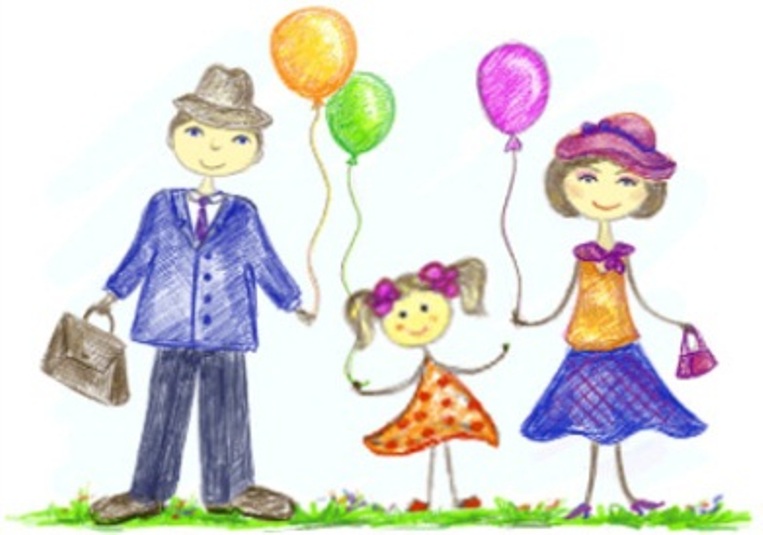  1.От повторяющихся знаков приветствия, одобрения, любви и принятия у ребёнка  складывается ощущение: «со мной всё в порядке», «я хороший».  (От сигналов   осуждений, недовольства, критики появляется ощущение «с мной что-то не так», «я –плохой».)2. Душевная копилка ребёнка работает день и ночь. Её ценность зависит от того, что мы туда бросаем. Даже требования ,которые вы предъявляете, должны быть наполнены любовью и надеждой. 3. Научись слушать своего ребёнка в радости и в горести.4. Наказывая своего ребёнка, оставайтесь рядом с ним, но избегайте общения с ним.5. Станьте для своего ребёнка примером для подражания в проявлении положительных эмоций по отношению к членам своей семьи и другим людям.6. Обнимайте и целуйте своего ребёнка в любом возрасте.7. Не разговаривайте со своим ребёнком с равнодушным и безразличным лицом.8. Заводите свои красивые, добрые и светлые ритуалы общения, которые сделают вашу жизнь и жизнь вашего ребёнка теплее и радостнее.Ритуалы, которые нравятся детям:-Перед уходом в школу получить  объятие родителей и напутственное слово или жест.-Придя из школы, рассказать о своих удачах и проблемах и получить слова поддержки и участия за чашкой чая.-В выходной день обсудить прожитую неделю и её значение для детей и родителей.-Посидеть в сумерках при свечах рядом с мамой и папой.-На ночь слушать сказку и быть заботливо укрытым. -В свой день рождения получать сюрпризы и устраивать их для других членов семьи.-Вместе с мамой готовиться к празднику и печь красивый торт.-Во время своей болезни и попросить у них любимую еду или что-то такое, чего очень давно хотелось.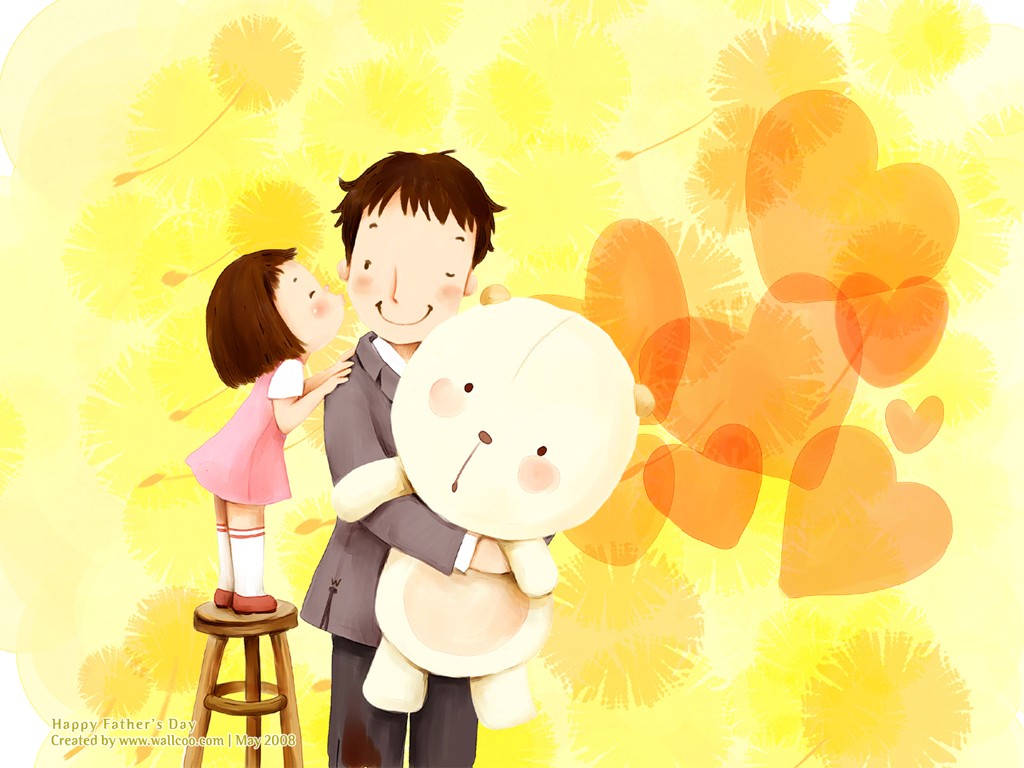 